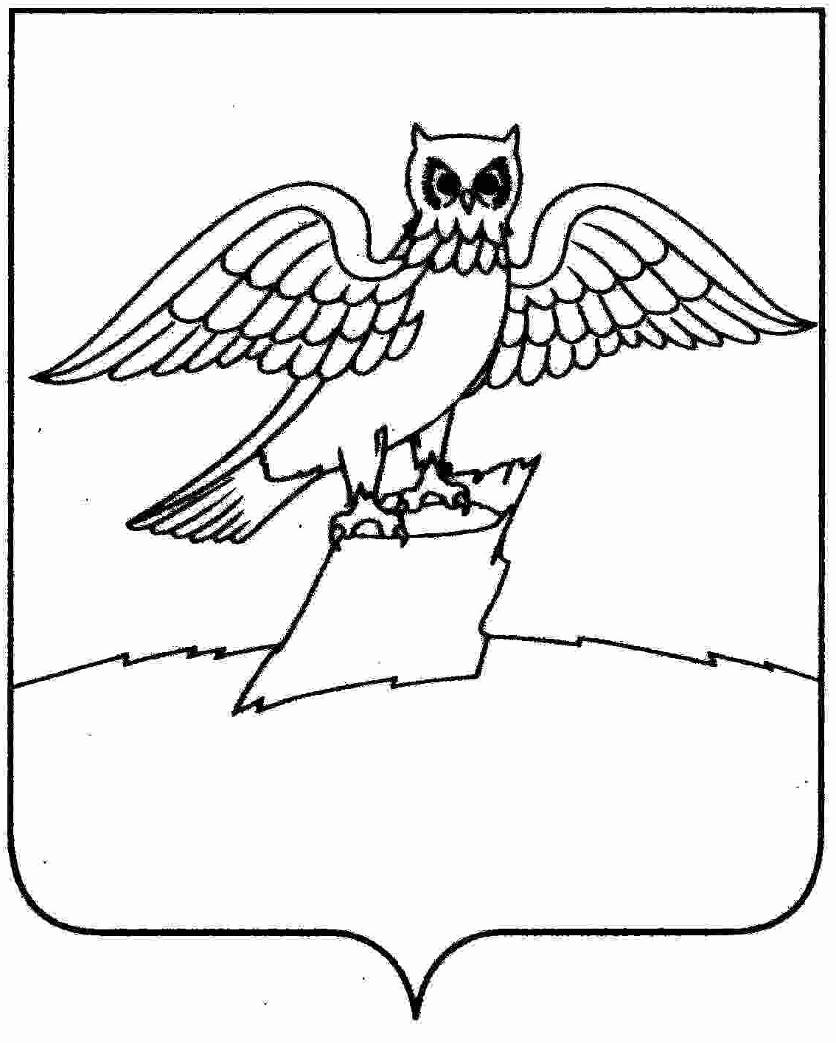 АДМИНИСТРАЦИЯ МУНИЦИПАЛЬНОГО ОБРАЗОВАНИЯГОРОДСКОЕ ПОСЕЛЕНИЕ ГОРОД КИРЖАЧКИРЖАЧСКОГО РАЙОНАП О С Т А Н О В Л Е Н И ЕГ Л А В Ы02.11.2015                                                                                              №   1050           	В соответствии со ст.ст. 39.12, 39.13 Земельного кодекса Российской Федерации, ст. 3.3 Федерального закона от 25.10.2001 № 137-ФЗ «О введении в действие Земельного кодекса Российской Федерации»П О С Т А Н О В Л Я Ю:1. Администрации муниципального образования городское поселение город Киржач:- организовать и провести открытый по составу участников и по форме подачи предложений аукцион на заключение договора аренды на срок 3 года земельного участка из категории земель населенных пунктов, с кадастровым номером 33:02:020207:351, разрешенным использованием – под многоквартирный жилой дом до 3-х этажей, общей площадью 1676 кв.м., местоположение: Владимирская обл., Киржачский район, МО город Киржач (городское поселение), г. Киржач, мкр. Красный Октябрь, ул. Калинина, д. 61. Утвердить начальную цену арендной платы в год в размере 141865 рублей 00 копеек, шаг аукциона в размере 3%  4255 рубля 95 копеек и сумму задатка в размере 14186 рублей 50 копеек.    2. Определить дату проведения аукционов – 15 декабря 2015 года.    3. Контроль за исполнением настоящего постановления оставляю за собой.    4. Настоящее постановление вступает в силу со дня его подписания.Глава городского поселенияг. Киржач                                                                                    Н.В. Скороспелова         Об организации аукционовЗавизировано:Заместитель главы администрации городского поселения М.Н. МошковаИ.о.заведующего юридическим отделом                                              Е.Д. КлюнтинаИсполнитель: Семенова М.А.                          6-12-26Согласовано:Заведующего отделом по имуществу и землеустройствуС.Н. ГубареваЗаведующий отделом по архитектуреА.А. ЛагутинРазослать:Отдел по имуществу и землеустройству – 4 экз.Прокуратура -1 экз.В дело